AufgabenbeispielSemester 3, 2. Quartal, Einheit 2On agingLove for life, Semester 3, 2. Quartal, Einheit 2Lots of people have different views on being old, middle-aged or young. In this unit you will work on how the topic of aging is treated in literature.1.  Speaking – How old is old?Have a look at the following picture. Exchange your thoughts and feelings on the picture in small groups.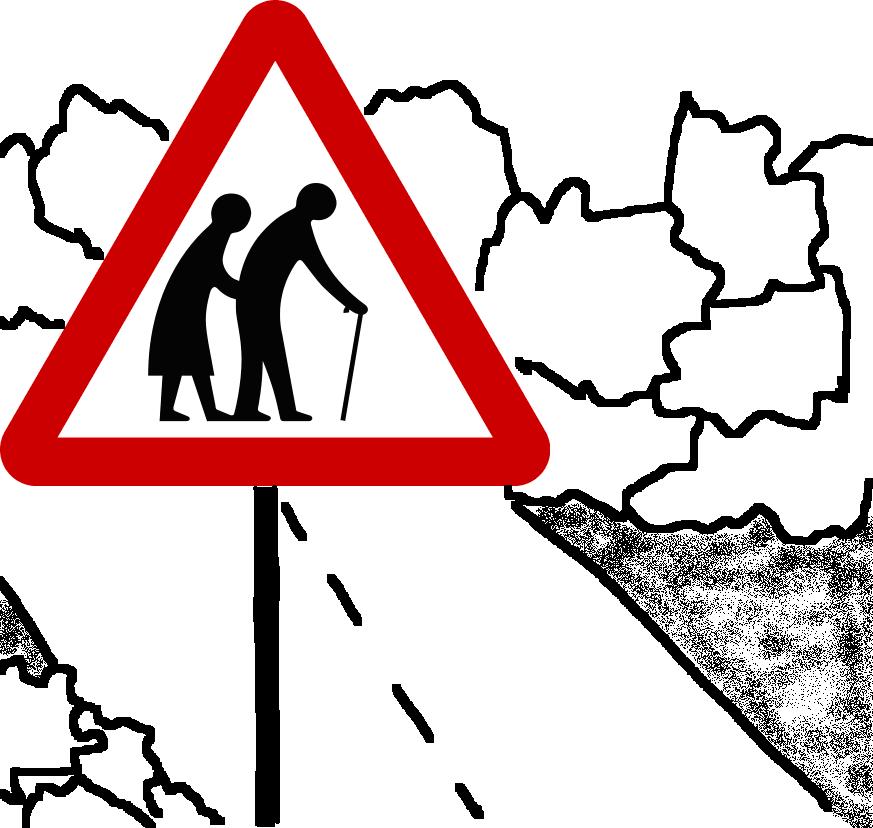  Quelle: http://commons.wikimedia.org/wiki/File:Singapore_Road_Signs_-_Warning_Sign_-_Elderly_or_Blind_People.svg; Bild überarbeitet2.  Speaking – Pictures say more than thousand wordsLet’s have a closer look on "elderly" people and "aging".Work with a partner.1. Enter the term "elderly people" into your favourite search engine and choose pictures which show elderly people.2. What ideas of "elderly people“ are presented in the pictures? Choose at least 4 pictures which show different aspects of "aging“.3. Structure these aspects with the help of a mind map. The mind map in doc 1 starts you off with some ideas.4. Be prepared to present your findings to the rest of the class.	Doc 1 – Mind map 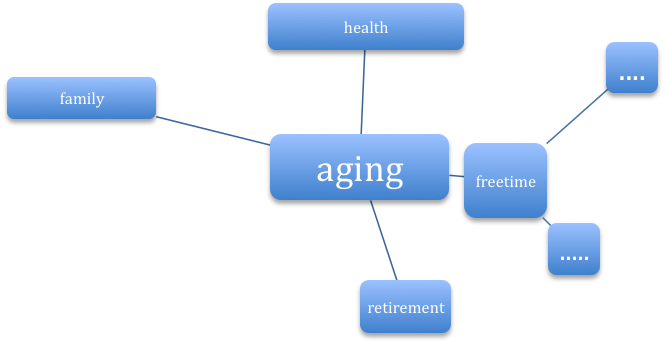 3.  Speaking – DiscussionDiscuss: How do you think elderly people want to be treated?4.   – Maya Angelou: On aging1. Get a copy of the poem On aging by Maya Angelou. 2. Read the poem and answer the following questions:	- Who is talking? 	- What aspects of "aging" are presented in the poem?3. Compare the aspects on “aging” with the ones of your mind map. If necessary, add aspects that are missing. 5. Analysing a poem – Maya Angelou: On aging Work with a partner.1. Underline expressions in the poem …	- that show what the aging person in the poem thinks of herself/himself.	- that show how the aging person in the poem does not want to be treated by others.2. Write your results down in a grid (Doc 2)Doc 2 – Grid The speaker in the poem thinks:6. Speaking – Reciting the poemThe way one reads out a piece of literature shows how one understands it. Prepare your very personal recital of Maya Angelou’s poem “On aging”.Proceed as follows:1. Work in small groups.2. Discuss what message the narrator of the poem wants to express.3. How is the message supported? To answer the question, have a look at the language the author uses. Find examples (e.g. choice of words, contrasts, sentence constructions) and show how they underline the message.4. In your groups: Practice reading out the poem. Make sure your reading supports the message of the poem. 5. Be prepared to recite your poem to the class.7.  Writing – Writing a letterMaya Angelou once said that “people never forget how you made them feel”.Write a letter to Maya Angelou in which you express your opinion on how she treats the theme of “aging” in her poem. You want to make a good impression, so plan your letter well. Proceed as follows: 	- Note down what aspects you would like to write about in your letter. 	- Write a first draft of your letter. 	- Check your first draft of the letter with the help of the criteria in Doc 3.	- Write your final version of your letter to Maya Angelou.Doc 3 – Criteria for good letter writingI am a person who …Other people think that I …- …- …- …- …- …- …